FAFSA CARDSFAFSAFAFSAhttp://k20.ou.edu/fafsa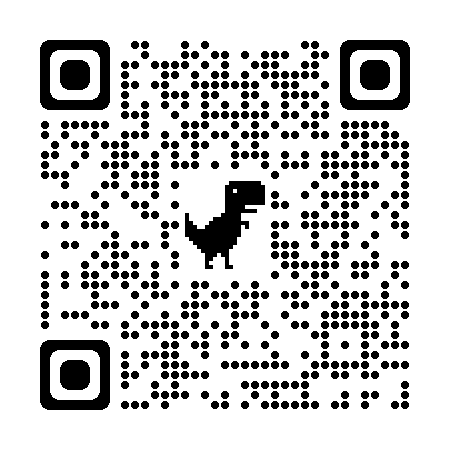 http://k20.ou.edu/fafsaFAFSAFAFSAhttp://k20.ou.edu/fafsahttp://k20.ou.edu/fafsa